Państwowy Instytut Weterynaryjny – Państwowy Instytut Badawczy 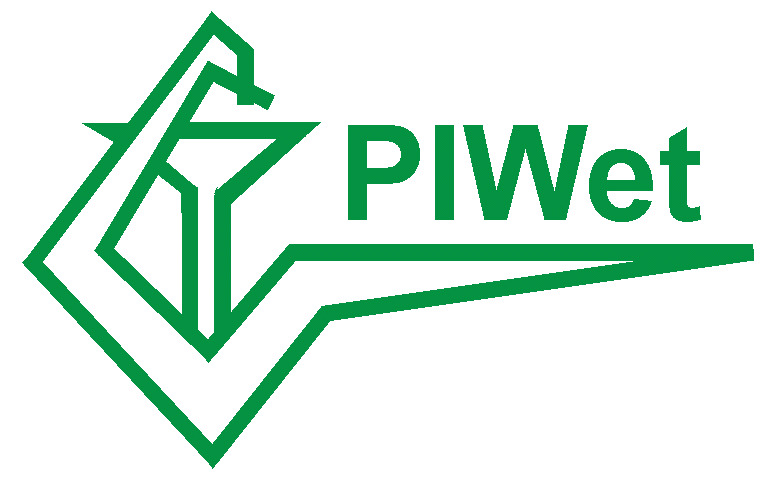 Al. Partyzantów 57, 24-100 Puławy Zakład Higieny Pasztel.: +48 81 889 31 93, +48 81 889 31 91, +48 81 889 30 82e-mail: mikrobiologia.zhs@piwet.pulawy.pl KARTA INFORMACYJNA PODEJRZENIA BOTULIZMU U ZWIERZĄT(należy wypełnić i dołączyć do „Umowy na wykonanie badań” i próbek wysyłanych do badań 
w kierunku wykrywania toksyn botulinowych i szczepów z rodzaju Clostridium produkujących toksyny botulinowe)IDENTYFIKACJA PRZYPADKU GATUNEK ZWIERZĘCIA.……………………………….………………………………….……. Liczba zwierząt chorych……..........................Wielkość stada.…………....…………………… Wiek …………………….….…… Płeć …………………………………. …………………………Liczba zwierząt padłych……………………………………………………………………………...Wiek………………………………Płeć…………………………………………………………......Sposób żywienia zwierząt……………………………………………………………………………………………………………………………………………………………………………………...........…………………….……………………………………………………………………………Liczba zwierząt poddanych eutanazji………………………………………………………………...Wiek………………………………Płeć……………………………………………………………..Czy źródło schorzenia zostało zidentyfikowane: TAK/NIE*, opis przypuszczalnego źródła schorzenia………………………………………………………………………………………………………………………………………………………………………………………….................Rodzaj nawożenia upraw, z których przygotowano pasze dla zwierząt………………………………………………………………………………………………………………………………………...………………………………………………................................................................................... ………………………………………………………………………………………………………...…………………………………………………….………………………………………………………………………………………………………………………………………………………..... Czy zwierzęta były szczepione p/botulizmowi: TAK/NIE* Nazwa szczepionki ………..……………………………………………..……………………………………………….. Miejsce pobrania próbek (nr identyfikacyjny gospodarstwa, adres):………………………………..........…………………………………………………………………………………………………………………………………………………………………………………………………………...... Data pobrania próbek……………………..………………………………………………………...DANE DODATKOWE: Stosowane zabiegi higieniczno-sanitarne w gospodarstwie………………………………………….………………………………………………………………………………………………………...………………….……………………………………………………………………………………………………………………………………………………………………………………………..Średnia temperatura powietrza w czasie występowania objawów……………………………………Średnia temperatura wody w poidłach………………………………………………………………..Poziom pyłu, kurzu (g/m3)……………………………………………………………………………Średnia wilgotność w czasie występowania objawów………………………………………………..Ogólny opis warunków środowiskowych w których przebywały zwierzęta........................................…………………………………………………………………………………………………………………………………………………………………………………………………………………………………………………………………………………………………………………………………………………………………………………………………………………………….....HISTORIA CHOROBY Data wystąpienia pierwszych objawów…………………………………………………………RODZAJ PRÓBKI I ZLECANE BADANIE LABORATORYJNEWSKAZANIA DOTYCZĄCE RODZAJU I SPOSOBU POBIERANIA PRÓBEK surowica - pobrana możliwie najwcześniej od wystąpienia objawów, najlepiej w ciągu 48 godzin, pobrana przed podaniem antytoksyn botulinowych, przechowywana w warunkach chłodniczych; kał - pobrany od chwili wystąpienia pierwszych objawów do 2-3 tygodni po zatruciu, przechowywany w warunkach chłodniczych; wymaz/punktat - pobrany przed antybiotykoterapią, przechowywany w warunkach chłodniczych;treść żołądka/wymiociny/wątroba/pasza - należy przechowywać w warunkach chłodniczych. Źródłem toksyn botulinowych i szczepów z rodzaju Clostridium produkujących toksyny botulinowe mogą być:pasza: kiszonki, karma dla zwierząt futerkowych, poubojowe odpady drobiowe, mączki zwierzęce, karma konserwowa; inne: pomiot ptasi, kał bydła, szczątki rozkładających się organizmów, gleba, osady wodne, pozostałości fermentacyjne z biogazowni, kurz.* – zaznaczyć właściweWłaściwezaznaczyć XObjawy kliniczneOd kiedy?Czas  występowania danego objawu (godziny, dni)Czas  występowania danego objawu (godziny, dni)Uwagiopadanie powiekosłabienie języka (wypadanie)Trudności w połykaniu (wypadanie przeżutego pokarmu)ŚlinotokSuchość błon śluzowych jamy gębowej i gardłaSymetryczne rozszerzenie źrenicBrak reakcji źrenic na światłoTrudności w oddychaniu (zwolnione oddechy, łapanie tchu)ZaparciaZmniejszone napięcie mięśnioweZstępujący, wiotki, symetryczny niedowład czterokończynowyInne:Właściwe zaznaczyć XRodzaj próbkiData pobraniaKierunek badaniaKierunek badaniaWłaściwe zaznaczyć XRodzaj próbkiData pobraniaToksyny botulinoweClostridia produkujące toksyny botulinoweSurowica (8-10 ml)Krew bez antykoagulantów (15-20 ml)Kał (ok. 300 g)Pasza (ok. 500 g)Wątroba (ok. 300g)Wymaz z rany (przynajmniej jedna wymazówka)Izolat bakteryjnyInne: